Cyngor Cymuned Ysgubor y Coed Ysgubor y Coed Community CouncilMinutes of the meeting held on 14 March 20182018/55. Present: Councillors Toland (in the chair), Mason, Jenkins, Griffiths, Goodman, Thomas, and Ap Gwynn. The clerk was in attendance. 56. Apologies: Swanson. 57. Minutes of the previous meeting: The minutes of the meeting held on 14 February 2018 were accepted and signed. 58. Declaration of interest: Councillor Thomas: pavement. 59. Matters arising: i. Pavement. Jeremy Powell (land agent for RSPB) suggested that RSPB may be interested in selling the land for the playground and another piece of land close by (see areas marked in blue on attached map) to Ysgudor y Coed Community Council. It was suggested by Ellen ap Gwynn that if the Community Council secured ownership of these areas Eifion Jones, Public Rights of Way Officer, Ceredigion County Council, may be willing to work with us to make a footbridge over the river and a pathway around the back of the Chapel.Action Point: Clerk to contact Ken Skate, Chapel AM.ii. Land for the playground. Dave Anning and Jeremy Powell (land agent for RSPB) in attendance. Dave Anning stated that this area is currently closed as the ash there is dangerous and needs to be felled. RSPB has instructed Arbcor to do the work next week or the week after (19/03/2018 -31/03/2018). It is quite a big job to fell the dangerous Ash as it has to be taken down in pieces (straight fell NOT possible). To facilitate this, part of the playground will have to be dismantled. Some red cedars have come down in the winds so these will also be cleared by Arbcor.Anning has told the RSPB solicitors to stop with the Council’s license to occupy the land for the playground FOR THE MOMENT.Options going forward: (Jeremy Powell)RSPB will deal with the dangerous Ash and Arbcor. RSPB will then have another tree survey and deal with any problems identified at that time.RSPB would consider selling the land for the playground to the Council but the Council would need to meet RSPB solicitor costs, land valuation costs, etc., so that the sale would be Cost Neutral for RSPB. It was suggested that RSPB might like to gift the land to the Council. This was not rejected by Powell but again would have to be Cost Neutral. Powell would need to consider both options and come back to the Council. Powell will get things started with the purchase/gift of the land but definitely nothing before end of April 2018. Powell will liase with Harry Toland (Chair).No idea of time scale so RSPB will issue the Council with a temporary licence to occupy the land, after the current tree work is completed. The Council would then be responsible for any tree work going forward. When ready the Temporary licence will be sent to the Clerk who will bring it to the next meeting of the Council for the members to read and the Chair to sign if everyone is happy with it.RSPB is uncomfortable with the land being called a “Playground”. They feel this raises the publics expectation of what is available.Ellen ap Gwynn stated that Ceredigion County Council have a community fund which allocates funds for community projects up to £25000. The Council could apply for funding for the purchase of the land for the playground.iii. Track to station. There was no news about the lane to the station. iv. Dyfi Furnace Car Park. There was no answer to the inquiry about a site meeting with Cadw to discuss the car park. It is possible that the Council’s contact has left. Action Point: Clerk contact Cadw again – Clerk will get contact details from Tamsin when available. v. Recycling Bus. The Clerk reported that she had spoken to Mererid Jones (01545 572515) at Ceredigion County Council regarding the Recycling bus. Mererid said that the Council are hoping to have the bus back on the road at the start of April 2018 and that it would visit an area once every 3 months. It will have a stock of clear plastic recycling bags, food liner recycling bags, and hopefully food recycling bins. It will accept small electrical items such as irons, kettles, toasters, etc. and batteries for recycling. It will stay at a pre-arranged point for approx. 2 hours. Action Point: Clerk to contact Meredid Jones to arrange a date for Recycling bus to attend Dyfi Furnace Car Park.vi. Second Glass Recycling Bin. Clerk spoke with Ceredigion County Council and advised that a second glass recycling bin would not be brought to Dyfi Furnace Car Park as council will soon be rolling out 3 week bin collection to include doorstep glass recycling. vii. Coastal Path on the Foel. There has been complaints regarding the condition of the Coastal Path on the Foel due to the RSPB ponies poaching the surface. Dave Anning has met there with Nigel from Ceredigion County Council. RSPB want to keep the ponies on the land as they feel that the ponies are good at destroying the bracken that is growing there. It was suggested that RSPB might consider using goats to achieve this but Anning not keen.Action Point: Clerk to contact Ceredigion County Council to arrange a site meeting.60. Finance: i. An invoice for £14.07 for annual subscription to renew domain and mailbox for ysyguborycoedcommunitycouncil.co.uk was received.61. Correspondence and Communication: i. The following correspondence from Kidney Wales was received: a) Walk for Life b) Tea Party fundraiserii. The following correspondence was received from Ceredigion County Council: a) Date for recycling bus. This is to be confirmed by the Clerk.b) Second Glass Recycling Biniii. Cruse Bereavement Careiv.	Inclusive Playground Solutionsv. Clerks and Councils Direct: March 2018 62. Planning 63. Any Other Businessi. Dave Anning would like to invite the Community Council to RSPB for a social evening. Date to be arranged.ii. Cymerau culvert – Dave Anning confirmed that RSPB have requested tenders from Design Contractors. He confirmed that there is a problem with access rights for a neighbour if the culvert is removed.iii. Field rent – the question of whether the council should increase the field rent was raised. Lona Mason will ask Mark Strong how much allotments are in Aberystwyth and the matter will be discussed at the next meeting. iv. Clerk to ask Alison Swanson to take a card to Tamsin from the Council.64. Date of the Next Meeting: 09th May 2018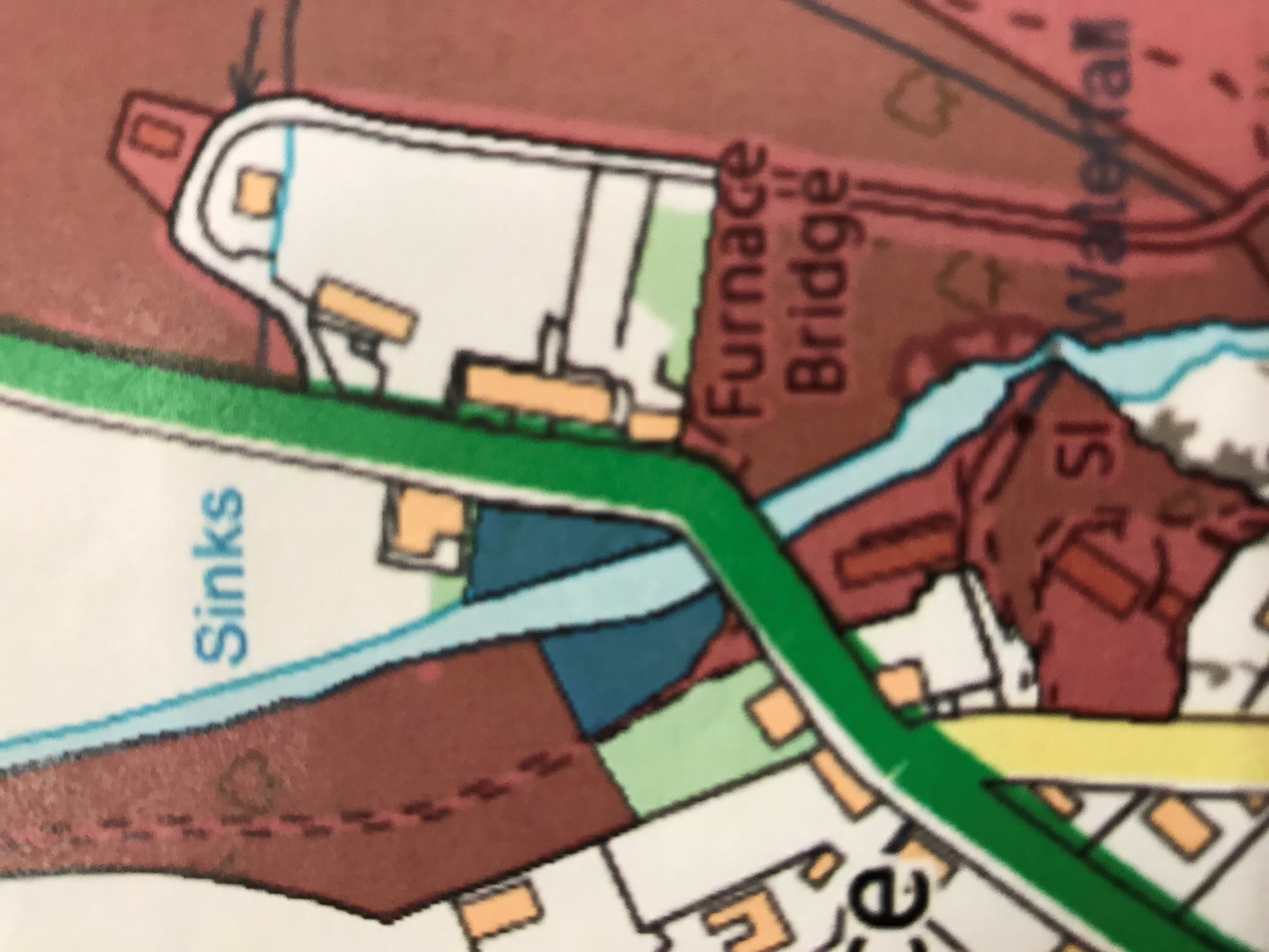 